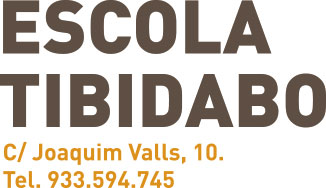                                                                                                                               www.escolatibidabo.cat	Famílies Pirates, Degut als moments excepcionals que estem vivint, l'escola vol oferir un banc de recursos per tal que els nostres alumnes puguin repassar a casa tot allò que hem treballat fins ara.Sabem que no tots els alumnes poden disposar de dispositius amb connexió a Internet, per tant, recordem que aquest e-mail són propostes de feina, en cap cas s'ha de fer tot, ni presentar un cop comencem les classes amb normalitat.Al nostre nivell el més important és la consolidació total (traç, visual i auditiu) de les lletres treballades que hem fet fins ara (les vocals i les consonants P, M i T).  I sense oblidar mai l'hàbit de la lectura diària. És important que els infants que s’ha iniciat en el procés de lectoescriptura llegeixin i escoltin contes per un adult. Després es poden representar per potenciar també l'expressió oral.Pel que fa a les matemàtiques creiem que el primer és l'assoliment dels números del 0 al 10. Una vegada reconeixen aquests en la seva totalitat (grafisme i quantitat) hem d’iniciar el concepte de suma i de resta. També poden fer seriacions amb gomets o objectes d’ús quotidià. Finalment, us recordo que també és important fer l’exercici físic cada dia. Una forta abraçada ens veiem en més aviat possible. Amb afecta Verònica.  A continuació us deixo recursos per treballar a casa totes les àrees i un horari per organitzar-les: Llenguatge Verbalhttps://clic.xtec.cat/projects/vocals2/jclic.js/index.html Les Vocalshttps://clic.xtec.cat/projects/llvocals/jclic.js/index.html Les Lletres Vocalshttps://clic.xtec.cat/projects/vocals/jclic.js/index.html Vocalshttps://clic.xtec.cat/projects/lletres2/jclic.js/index.html Consonats P,M,T aquest trimestre però podeu treballar toteshttps://clic.xtec.cat/projects/paraules/jclic.js/index.html Consonants Grafisme https://webdelmaestro.com/caligrafia-material-refuerzo-i/ aquestes fitxes no cal imprimir-les, si teniu una llibreta amb quadradets ja va béContes https://www.ccma.cat/tv3/super3/una-ma-de-contes/ Web Una Mà De ContesLlenguatge Matemàtichttps://clic.xtec.cat/projects/comptem/jclic.js/index.html Comptemhttps://clic.xtec.cat/projects/comptar/jclic.js/index.html Comptar 1-9https://clic.xtec.cat/projects/blocs/jclic.js/index.html Blocs Lògicshttps://clic.xtec.cat/projects/numeros/jclic.js/index.html Activitats de Numeracióhttps://clic.xtec.cat/projects/aval_mat/jclic.js/index.html Avaluació de MatemàtiquesJocs de taula: cartes, domino, parxis, puzles…Descoberta de l’entornhttps://clic.xtec.cat/projects/estacio2/primaver/jclic.js/index.html Primaverahttps://clic.xtec.cat/projects/pirates2/jclic.js/index.html Pirateshttps://clic.xtec.cat/projects/pirabord/jclic.js/index.html Pirates a l’abordatge!Llenguatge Musicalhttps://www.youtube.com/watch?v=4atoVE3t-yo Dies De la Setmanahttps://www.youtube.com/watch?v=vM6HDODwvpQ Els Oficishttps://www.youtube.com/watch?v=8BY-99sT3cs El Tren Pinxo De Banyoleshttps://www.youtube.com/watch?v=RUM0qEr4QJw El Febrer A l’Inrevés https://www.youtube.com/watch?v=BVTNUVGl-_k Vella Quaresma https://www.youtube.com/watch?v=whuKasZzqDU Les Vocals https://www.youtube.com/watch?v=KEMPzVCLjZg Els Pirates https://www.youtube.com/watch?v=r4wbs-jaA9I Puja Al Meu Coethttps://www.youtube.com/watch?v=fduWu-3lOgw L’Abecedari https://www.youtube.com/watch?v=di8VXleCyrE El Jardí (Aquest encara no l’hem practicat) Llenguatge Plàstichttps://www.imageneseducativas.com/plantillas-dibujos-de-arcoiris-en-balcones-yomequedoencasa/ Yo me quedo en casahttp://diypaper.selbermachendeko.com/handprint-with-fingerprint-flowers-on-canvas-flower-pots-were-cut-from-scrapboo/  Dibuix primavera amb aquarel·leshttps://www.pinterest.es/ ja sabeu que aquest web té molt recursos didàctics per fer plàstica pot donar moltes idees depenen del material que teniu.Fer ous de pasqua amb plastilina i fer-li dibuixos amb un escura dents Guarnir rotllos de paper wc com vulgueuFer collarets de macarronsRetallar fulls reciclatsPsicomotricitat https://www.youtube.com/watch?v=ueutErlUewk Ejercicios Físicos Para Niños https://www.youtube.com/watch?v=oc4QS2USKmk Exercise For Kidshttps://www.youtube.com/watch?v=x_9L5_A6Ww4 Exercise For Kidshttps://www.youtube.com/watch?v=71hiB8Z-03k&list=PLQryA4_XKcOHmyq3cqFg3QueMt10NDN7_&index=5 Canción De Ejercicioshttps://www.youtube.com/watch?v=zyF8IBVe7uA Misión Imposiblehttps://www.youtube.com/watch?v=Jk6asx39jbs Circuit Traslladant Objectes (feu servir el material que teniu per casa) Just Dancehttps://www.youtube.com/watch?v=r5UmXsPZd0Q Timberhttps://www.youtube.com/watch?v=ulXXqMwmEVI Baby Sharkhttps://www.youtube.com/watch?v=LvB3Nc65VKA Waka Wakahttps://www.youtube.com/watch?v=UcVKB4DFmIw Mi Mi Mihttps://www.youtube.com/watch?v=FnVXTEUmba8 I Gotta Feelinghttps://www.youtube.com/watch?v=ZxUVaSDNC2U&list=RD9UPfe3Gp3b0&index=2 El Baile Del Cuadro Zumba Kids https://www.youtube.com/watch?v=FP0wgVhUC9w Minioshttps://www.youtube.com/watch?v=ymigWt5TOV8 I Like To Move ithttps://www.youtube.com/watch?v=Q-f4pCksb5M La Bicicletahttps://www.youtube.com/watch?v=q0U1A7ovy3I Shake It Offhttps://www.youtube.com/watch?v=UYXd8REhSvA Papihttps://www.youtube.com/watch?v=RoYxG0avSfY Old Town Road